ΑΙΤΗΣΗ ΕΓΓΡΑΦΗΣ ΝΕΟΥ ΜΕΛΟΥΣ ΑΠΟΕΠΩΝΥΜΟ:……………………….……….....                  ΟΝΟΜΑ:…………………………...………….                   ΟΝΟΜΑ ΠΑΤΡΟΣ:……………...…….……            ΟΝΟΜΑ ΜΗΤΡΟΣ:…………...…………….                    Α.Δ.Τ.:…………..........…………..…………   Α.Φ.Μ:………………………………………….                               Δ/ΝΣΗ ΚΑΤΟΙΚΙΑΣ:..………….....………                  .………………………………………....…......                 ΤΗΛΕΦΩΝΟ/Α:……………………………...………………………………………………......FAX :………………………............…….....EMAIL :………………………............…….ΗΜΕΡΟΜΗΝΙΑ:………………………………Υπ’ αριθμ. ……………………………. Πρακτικό του Διοικητικού Συμβουλίου (συμπληρώνεται από τη Γραμματεία):                           Εγκρίνεται          Απορρίπτεται η εγγραφή του αιτούντος σαν …………………. μέλους της ΕΤΑΙΡΕΙΑΣ ΚΑΤΩΤΕΡΟΥ ΓΕΝΝΗΤΙΚΟΥ – ΕΚΓΕ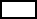 